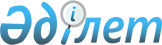 О внесении изменений в постановление Правительства Республики Казахстан от 12 марта 2008 года № 243 "Об утверждении Правил лицензирования и квалификационных требований, предъявляемых к деятельности по разработке, производству, приобретению и реализации взрывчатых и пиротехнических веществ и изделий с их применением"
					
			Утративший силу
			
			
		
					Постановление Правительства Республики Казахстан от 12 июня 2012 года № 783. Утратило силу постановлением Правительства Республики Казахстан от 15 мая 2013 года № 488

      Сноска. Утратило силу постановлением Правительства РК от 15.05.2013 № 488 (вводится в действие по истечении двадцати одного календарного дня после первого официального опубликования).      Правительство Республики Казахстан ПОСТАНОВЛЯЕТ:



      1. Внести в постановление Правительства Республики Казахстан от 12 марта 2008 года № 243 «Об утверждении Правил лицензирования и квалификационных требований, предъявляемых к деятельности по разработке, производству, приобретению и реализации взрывчатых и пиротехнических веществ и изделий с их применением» (САПП Республики Казахстан, 2008 г., № 14, ст. 128) следующие изменения:



      1) заголовок изложить в следующей редакции:

      «Об утверждении квалификационных требований, предъявляемых к деятельности по разработке, производству, приобретению и реализации взрывчатых и пиротехнических веществ и изделий с их применением»;



      2) пункт 1 изложить в следующей редакции:

      «1. Утвердить прилагаемые квалификационные требования, предъявляемые к деятельности по разработке, производству, приобретению и реализации взрывчатых и пиротехнических веществ и изделий с их применением.»;



      3) квалификационные требования, предъявляемые к деятельности по разработке, производству, приобретению и реализации взрывчатых и пиротехнических веществ и изделий с их применением, утвержденные указанным постановлением, изложить в новой редакции согласно приложению к настоящему постановлению.



      2. Настоящее постановление вводится в действие по истечении двадцати одного календарного дня после официального опубликования.      Премьер-Министр

      Республики Казахстан                       К. Масимов

Приложение        

к постановлению Правительства

Республики Казахстан    

от 12 июня 2012 года № 783 

Утверждены        

постановлением Правительства

Республики Казахстан от 

12 марта 2008 года № 243 

Квалификационные требования, предъявляемые к деятельности

по разработке, производству, приобретению и реализации

взрывчатых и пиротехнических веществ и изделий с их применением

      1. Квалификационные требования, предъявляемые при лицензировании подвида деятельности по разработке взрывчатых и пиротехнических веществ и изделий с их применением, включают наличие:



      1) для руководителя или заместителя руководителя юридического лица, в том числе руководителя или заместителя руководителя его филиала, а также физического лица, осуществляющего лицензируемый вид деятельности, высшего технического образования, единой книжки взрывника;



      2) квалифицированных специалистов, имеющих техническое образование, единую книжку взрывника, стаж работы не менее одного года по специальности, прошедших обучение и проверку знаний правил промышленной безопасности в учебной организации, аттестованной уполномоченным органом в области промышленной безопасности;



      3) производственно-технической базы на праве собственности, огороженной, изолированной и включающей:



      испытательную лабораторию;



      специализированное производственное здание;



      специально оборудованный склад;



      служебное помещение для размещения работающего персонала;



      4) лицензии на перевозку опасных грузов либо договора со специализированной организацией, имеющей лицензию на перевозку опасных грузов;



      5) утвержденной руководителем организации инструкции по безопасному производству работ по разработке опытного образца взрывчатых и пиротехнических веществ и изделий с их применением;



      6) журнала по учету и хранению материалов, полуфабрикатов (заготовок), комплектующих деталей, изделий;



      7) разрешения территориального органа внутренних дел на хранение взрывчатых веществ;



      8) лицензии на охранную деятельность либо договора на охрану производственно-технической базы с использованием огнестрельного оружия со специализированной организацией, имеющей лицензию на охранную деятельность.



      2. Квалификационные требования, предъявляемые при лицензировании подвида деятельности по производству взрывчатых и пиротехнических веществ и изделий с их применением, включают наличие:



      1) для руководителя или заместителя руководителя юридического лица, в том числе руководителя или заместителя руководителя его филиала, а также физического лица, осуществляющего лицензируемый вид деятельности, высшего технического образования, единой книжки взрывника;



      2) квалифицированных специалистов, имеющих соответствующее техническое образование, единую книжку взрывника, стаж работы не менее одного года по специальности, прошедших обучение и проверку знаний правил промышленной безопасности в учебной организации, аттестованной уполномоченным органом в области промышленной безопасности, обеспечивающих:



      эксплуатацию и техническое обслуживание оборудования, механизмов, приспособлений, оснастки, транспорта, контрольно-измерительных приборов и автоматики;



      контроль за безопасностью труда, выполнением технологического регламента, охрану периметра и окружающей среды;



      метрологическое обеспечение, входной контроль и качество готовой продукции;



      3) утвержденного руководителем организации регламента технологического процесса на изготовление взрывчатых веществ и инструкции по безопасному производству работ;



      4) производственно-технической базы на праве собственности или ином законном основании огороженной, изолированной и включающей:



      испытательную лабораторию;



      специализированное производственное здание;



      специально оборудованный склад;



      служебное помещение для размещения работающего персонала;



      5) лицензии на перевозку опасных грузов либо договора со специализированной организацией, имеющей лицензию на перевозку опасных грузов;



      6) журнала по учету и хранению материалов, полуфабрикатов (заготовок), комплектующих деталей, готовых и бракованных изделий;



      7) разрешения территориального органа внутренних дел на хранение взрывчатых веществ;



      8) лицензии на охранную деятельность либо копии договора на охрану с использованием огнестрельного оружия между владельцем производственно-технической базы и специализированной организацией, имеющей лицензию на охранную деятельность.



      3. Квалификационные требования, предъявляемые при лицензировании подвида деятельности по приобретению и реализации взрывчатых и пиротехнических веществ и изделий с их применением, включают наличие:



      1) для руководителя или заместителя руководителя юридического лица, в том числе руководителя или заместителя руководителя его филиала, а также физического лица, осуществляющего лицензируемый вид деятельности, высшего технического образования, единой книжки взрывника;



      2) квалифицированных специалистов, имеющих соответствующее техническое образование, единую книжку взрывника, стаж работы не менее одного года по специальности, прошедших обучение и проверку знаний правил промышленной безопасности в учебной организации, аттестованной уполномоченным органом в области промышленной безопасности;



      3) специально оборудованного склада на праве собственности, огороженного, изолированного, для хранения взрывчатых и пиротехнических веществ и изделий с их применением;



      4) лицензии на перевозку опасных грузов либо договора со специализированной организацией, имеющей лицензию на перевозку опасных грузов;



      5) журнала по учету и хранению взрывчатых и пиротехнических веществ и изделий с их применением;



      6) разрешения территориального органа внутренних дел на хранение взрывчатых веществ;



      7) лицензии на охранную деятельность либо договора на охрану специально оборудованного склада с использованием огнестрельного оружия со специализированной организацией, имеющей лицензию на охранную деятельность.



      4. Квалификационные требования, предъявляемые при лицензировании подвида деятельности по приобретению взрывчатых и пиротехнических веществ и изделий с их применением для собственных производственных нужд, включают наличие:



      1) для руководителя или заместителя руководителя юридического лица, в том числе руководителя или заместителя руководителя его филиала, а также физического лица, осуществляющего лицензируемый вид деятельности, высшего технического образования, единой книжки взрывника;



      2) квалифицированных специалистов, имеющих соответствующее техническое образование, единую книжку взрывника, стаж работы не менее одного года по специальности, прошедших обучение и проверку знаний правил промышленной безопасности в учебной организации, аттестованной уполномоченным органом в области промышленной безопасности;



      3) специально оборудованного склада, находящегося на праве собственности или ином законном основании, огороженного, изолированного для хранения взрывчатых и пиротехнических веществ и изделий с их применением;



      4) лицензии на перевозку опасных грузов либо договора со специализированной организацией, имеющей лицензию на перевозку опасных грузов;



      5) журнала по учету и хранению взрывчатых и пиротехнических веществ и изделий с их применением;



      6) разрешения территориального органа внутренних дел на хранение взрывчатых веществ;



      7) лицензии на охранную деятельность либо копии договора на охрану с использованием огнестрельного оружия между владельцем специально оборудованного склада и специализированной организацией, имеющей лицензию на охранную деятельность.



      5. Для хозяйствующих субъектов, приобретающих пиротехнические вещества и изделия с их применением для собственных производственных нужд, представление сведений по подпункту 1), о наличии единой книжки взрывника по подпункту 2) пункта 4 не требуется.
					© 2012. РГП на ПХВ «Институт законодательства и правовой информации Республики Казахстан» Министерства юстиции Республики Казахстан
				